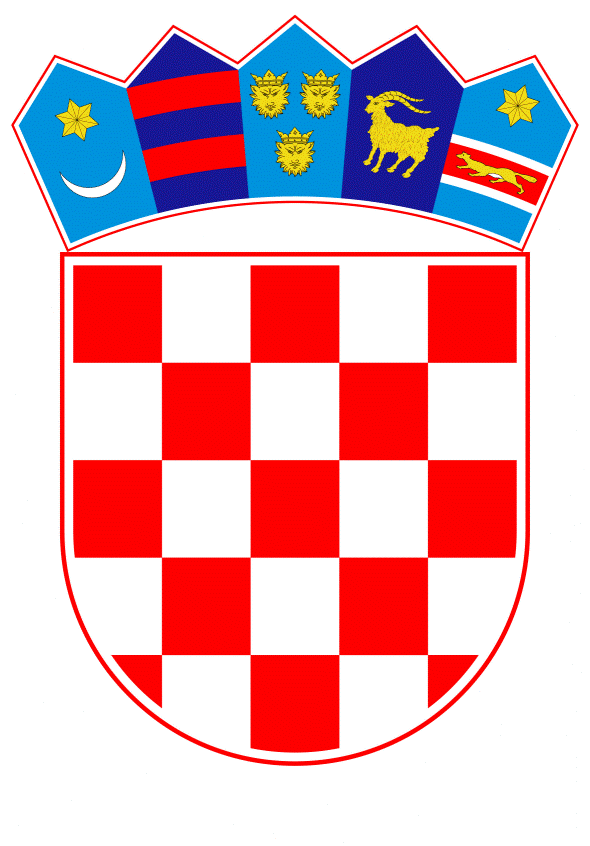 VLADA REPUBLIKE HRVATSKEZagreb, 12. rujna 2019.________________________________________________________________________________________________________________________________________________________________________________________________________________________MINISTARSTVO GOSPODARSTVA, PODUZETNIŠTVA I OBRTA __________________________________________________________________________ NACRT PRIJEDLOG ZAKONA O IZMJENAMA ZAKONA O  POGREBNIČKOJ DJELATNOSTI, S KONAČNIM PRIJEDLOGOM ZAKONA___________________________________________________________________________ Zagreb, rujan 2019.  PRIJEDLOG ZAKONA O IZMJENAMA ZAKONA O POGREBNIČKOJ DJELATNOSTI I. USTAVNA OSNOVA ZA DONOŠENJE ZAKONA  Ustavna osnova za donošenje ovoga  Zakona sadržana je u odredbi članka 2. stavka 4. podstavka 1. Ustava Republike Hrvatske (Narodne novine, br. 85/10 – pročišćeni tekst i 5/14 – Odluka Ustavnog suda Republike Hrvatske). II. OCJENA STANJA I OSNOVNA PITANJA KOJA SE UREĐUJU PREDLOŽENIM ZAKONOM TE POSLJEDICE KOJE ĆE DONOŠENJEM ZAKONA PROISTEĆI Zakonom o pogrebničkoj djelatnosti (Narodne novine, broj 36/15) uređuju se sadržaj, način i uvjeti za obavljanje pogrebničke djelatnosti, prava i obveze pogrebnika, stručna osposobljenost, evidencija osoba s položenim stručnim ispitom za obavljanje pogrebničke djelatnosti, nadzor nad primjenom Zakona i druga pitanja bitna za obavljanje pogrebničke djelatnosti.  Ovim Nacrtom prijedloga zakona, izvršena je uskladba  sa Zakonom o sustavu državne uprave (Narodne novine, broj 66/19) člankom 33. kojim je propisano da se jedinicama lokalne i područne (regionalne) samouprave te pravnim osobama s javnim ovlastima posebnim zakonom mogu povjeriti poslovi neposredne provedbe zakona u prvom stupnju i drugi upravni i stručni poslovi te da uredi državne uprave u županijama ustrojeni na temelju Zakona o sustavu državne uprave (Narodne novine, br. 150/11, 12/13 – Odluka Ustavnog suda Republike Hrvatske, 93/16 i 104/16) nastavljaju s radom do stupanja na snagu posebnih zakona kojima će se pojedini poslovi državne uprave iz nadležnosti ureda državne uprave povjeriti županijama.III. OCJENA STANJA I IZVORI POTREBNIH SREDSTAVA ZA PROVOĐENJE ZAKONA  Za provedbu ovoga Zakona nije potrebno osigurati dodatna sredstva u državnom proračunu Republike Hrvatske. IV. PRIJEDLOG ZA DONOŠENJE ZAKONA PO HITNOM POSTUPKU Prema odredbi članka 204. stavka 1. Poslovnika Hrvatskoga sabora (Narodne novine, br. 81/13, 113/16, 69/17 i 29/18), zakon se može donijeti po hitnom postupku, kada to zahtijevaju osobito opravdani razlozi, koji u prijedlogu moraju biti posebno obrazloženi. Nacionalnim programom reformi za 2019., utvrđena je reformska mjera „Decentralizacija i racionalizacija“, kao temelj za učinkovito uređenje sustava državne uprave.Sukladno članku 204. stavku 1. Poslovnika Hrvatskoga sabora, predlaže se donošenje ovoga Zakona po hitnom postupku, u cilju  uspostave koherentnog normativnog okvira, kojim se na logički i cjeloviti način uređuje sustav državne uprave, kojim će se ukloniti postojeće nelogičnosti ustrojstva, redefinirati institucije i razine koje trebaju obavljati određeni stupanj i određenu vrstu poslova, kako bi upravni sustav korisnicima dao preglednu i jasnu sliku mreža institucija kojima se mogu obratiti u ostvarivanju svojih pojedinih prava, a što su osobito opravdani razlozi za donošenje ovoga Zakona po hitnom postupku. KONAČNI PRIJEDLOG ZAKONA O IZMJENAMA ZAKONA O POGREBNIČKOJ DJELATNOSTI        Članak 1. U Zakonu o pogrebničkoj djelatnosti (Narodne novine, broj 36/15), u  članku 12. stavak 2. mijenja se i glasi: „(2) Zahtjev za izdavanje rješenja iz stavka 1. ovoga članka podnosi se nadležnom upravnom tijelu županije odnosno Grada Zagreba u čijem je djelokrugu obavljanje povjerenih poslova državne uprave koji se odnose na pogrebničku djelatnost (u daljnjem tekstu: nadležno upravno tijelo)“.         Članak 2. U cijelom tekstu Zakona o pogrebničkoj djelatnosti (Narodne novine, broj 36/15) riječi: „mjesno nadležni ured državne uprave u županiji, odnosno nadležni ured Grada Zagreba“ u određenom padežu zamjenjuju se riječima: „nadležno upravno tijelo“ u odgovarajućem padežu.Članak 3.Ovaj Zakon objavit će se u Narodnim novinama, a stupa na snagu 1. siječnja 2020. godine. OBRAZLOŽENJE Članak 1.  Obzirom je Zakonom o sustavu državne uprave (Narodne novine, broj 66/19) propisano da se jedinicama lokalne i područne (regionalne) samouprave te pravnim osobama s javnim ovlastima posebnim zakonom mogu povjeriti poslovi neposredne provedbe zakona u prvom stupnju i drugi upravni i stručni poslovi, ovom odredbom definira se podnošenje zahtjeva za izdavanje rješenja o ispunjavanju uvjeta za obavljanje pogrebničke djelatnosti upravnom tijelu županije odnosno Grada Zagreba. Članak 2.Odredbom se propisuje povjeravanje poslova državne uprave nadležnom upravnom tijelu županije odnosno Grada Zagreba.Članak 3.Ovim člankom propisuje se stupanje na snagu ovoga Zakona.  TEKST ODREDBI VAŽEĆEG ZAKONA KOJE SE MIJENJAJUČlanak 12.(1) Pravna ili fizička osoba upisana u odgovarajućem registru za obavljanje pogrebničke djelatnosti dužna je prije početka obavljanja ishoditi rješenje o ispunjavanju uvjeta za obavljanje pogrebničke djelatnosti.(2) Zahtjev za izdavanje rješenja iz stavka 1. ovoga članka podnosi se mjesno nadležnom uredu državne uprave u županiji, odnosno nadležnom uredu Grada Zagreba na čijem području je sjedište pogrebnika neposredno u pisanom obliku te poštom ili elektroničkim putem.(3) Zahtjev iz stavka 2. ovoga članka mora sadržavati sljedeće podatke i dokaze:– izvadak iz sudskog ili obrtnog registra– ugovor o radu s osobom koja je položila ispit za obavljanje pogrebničke djelatnosti– ugovor o osiguranju s osiguravateljskim društvom za slučaj odgovornosti za štetu nastalu obavljanjem pogrebničke djelatnosti i to za svotu osiguranja najmanje u iznosu iz članka 11. stavka 2. ovoga Zakona– dokaz o vlasništvu ili zakupu poslovnog prostora ili pogrebnog centra– dokaz o vlasništvu ili zakupu najmanje jednog pogrebnog vozila– dokaz o vlasništvu ili zakupu parkirališta za pogrebna vozila, tj. da na raspolaganju ima mjesto na kojemu može držati pogrebna vozila na način koji ispunjava minimalne tehničke i organizacijske uvjete za sigurno parkiranje– rješenje o ispunjavanju minimalno tehničkih, sanitarnih i drugih uvjeta prostora i opreme za obavljanje pogrebničke djelatnosti– uvjerenje o nekažnjavanju za pogrebnika fizičku osobu, trgovca pojedinca ili odgovornu osobu u pravnoj osobi za kazneno djelo protiv života i tijela, odnosno kaznenog djela povrede mira pokojnika– uvjerenje o neizricanju prekršajnih kazni iz članka 13. podstavka 2. ovoga Zakona.(4) Dokaze iz stavka 3. podstavaka 1., 8. i 9. ovoga članka po službenoj dužnosti pribavlja mjesno nadležni ured državne uprave u županiji, odnosno nadležni ured Grada Zagreba na čijem području je sjedište pogrebnika, odnosno podružnica ili izdvojeni pogon.(5) Obveza ishođenja rješenja o ispunjavanju uvjeta za obavljanje pogrebničke djelatnosti odgovarajuće se primjenjuje na podružnicu pravne osobe, odnosno izdvojeni pogon obrtnika.Članak 14.(1) Ako mjesno nadležni ured državne uprave u županiji, odnosno nadležni ured Grada Zagreba uvidom u dokaze iz članka 12. stavka 3. ovoga Zakona utvrdi da su ispunjeni traženi uvjeti, donijet će rješenje o ispunjavanju uvjeta za obavljanje pogrebničke djelatnosti.(2) Ured iz stavka 1. ovoga članka će bez odgađanja dostaviti rješenje o ispunjavanju uvjeta za obavljanje pogrebničke djelatnosti pogrebniku, nadležnom registarskom tijelu, mjesno nadležnoj Poreznoj upravi i nadležnim inspekcijama sukladno posebnim propisima.(3) Pogrebnik može započeti obavljati djelatnost danom izvršnosti rješenja iz stavka 1. ovoga članka.Članak 16.(1) Mjesno nadležni ured državne uprave u županiji, odnosno nadležni ured Grada Zagreba, donijet će rješenje kojim se utvrđuje da su zakonski uvjeti za obavljanje pogrebničke djelatnosti prestali postojati, ako utvrdi da pogrebnik ne ispunjava uvjete za obavljanje pogrebničke djelatnosti iz članka 12. ovoga Zakona, te ako pogrebnik pogrebničke poslove obavlja protivno odredbama ovoga Zakona ili provedbenim propisima donesenim na temelju ovoga Zakona.(2) Mjesno nadležni ured državne uprave u županiji, odnosno nadležni ured Grada Zagreba, izvršno rješenje iz stavka 1. ovoga članka dostavlja pogrebniku i nadležnom trgovačkom sudu na daljnje postupanje, odnosno ako je pogrebnik upisan u obrtnom registru, zadržava primjerak rješenja temeljem kojeg provodi postupak brisanja pogrebnika iz obrtnog registra.Članak 17.(1) Protiv rješenja mjesno nadležnog ureda državne uprave u županiji, odnosno nadležnog ureda Grada Zagreba, pogrebnik može izjaviti žalbu ministarstvu nadležnom za poduzetništvo i obrt.(2) Protiv rješenja ministarstva nadležnog za poduzetništvo i obrt nije dopuštena žalba, ali se može pokrenuti upravni spor.Članak 22.(1) Novčanom kaznom u iznosu od 5000,00 do 35.000,00 kuna kaznit će se za prekršaj pogrebnik ako:– obavlja pogrebničku djelatnost bez upisa u odgovarajući registar suprotno odredbama ovoga Zakona (članak 4. točka 1.)– je imenovan mrtvozornikom sukladno posebnim propisima kojima se reguliraju organizacija i rad mrtvozorničke službe (članak 4. točka 1.)– povjeri obavljanje pojedinog pogrebničkog posla pogrebniku koji nema rješenje o ispunjavanju uvjeta za obavljanje pogrebničke djelatnosti (članak 8. stavak 3.)– u prostoru u kojem obavlja djelatnost nije na vidljivu mjestu istaknuo cijene usluga koje nudi ili se ne pridržava istaknutih cijena (članak 8. stavak 5.)– prijevoz umrlih i posmrtnih ostataka, osim pepela umrle osobe, obavlja u pogrebnom vozilu koje ne udovoljava propisanim tehničkim i sanitarnim uvjetima (članak 10. stavak 1.)– poslovne prostorije u kojima obavlja pogrebničku djelatnost ne udovoljavaju propisanim tehničkim i sanitarnim uvjetima (članak 10. stavak 2.)– prostor i oprema pogrebnog centra ne udovoljavaju uvjetima utvrđenim posebnim propisima (članak 10. stavak 3.)– nema važeći ugovor o osiguranju od odgovornosti za štetu koji pokriva opću odgovornost i odgovornost iz djelatnosti (profesionalna odgovornost), sklopljen s osiguravateljem u Republici Hrvatskoj, odnosno s osiguravateljem u državi članici Europske unije i državi ugovornici Ugovora o Europskom gospodarskom prostoru (članak 11. stavci 1. i 3.)– nije ishodio rješenje o ispunjavanju uvjeta za obavljanje pogrebničke djelatnosti (članak 12. stavak 1.)– nema zaposlenog radnika u punom radnom vremenu koji je stručno osposobljen za obavljanje pogrebničke djelatnosti (članak 18. stavak 1.).(2) Za počinjenje prekršaja iz stavka 1. ovoga članka te za opetovano ponavljanje prekršaja pogrebniku se uz izricanje novčane kazne može izreći i zaštitna mjera ili mjera sigurnosti zabrane obavljanja pogrebničke djelatnosti.(3) Ako se izrečenom zaštitnom mjerom ili mjerom sigurnosti zabrani obavljanje pogrebničke djelatnosti u trajanju dužem od tri mjeseca, pogrebnik se iz odgovarajućeg registra briše po sili zakona.(4) Nadležne inspekcije dužne su bez odgađanja izvršnu odluku o izrečenim mjerama iz stavka 3. ovoga članka dostaviti nadležnom trgovačkom sudu ili mjesno nadležnom uredu državne uprave u županiji, odnosno nadležnom uredu Grada Zagreba na nadležno postupanje.Članak 26.(1) Fizičke i pravne osobe koje na dan stupanja na snagu ovoga Zakona obavljaju pogrebničku djelatnost dužne su uskladiti svoje poslovanje s odredbama ovoga Zakona u roku od godinu dana od dana njegova stupanja na snagu.(2) Fizičke i pravne osobe koje na dan stupanja na snagu ovoga Zakona obavljaju pogrebničku djelatnost dužne su u roku iz stavka 1. ovoga članka ishoditi rješenje o ispunjavanju uvjeta za obavljanje pogrebničke djelatnosti u skladu s odredbama ovoga Zakona.(3) Fizičkoj i pravnoj osobi koja ne ishodi rješenje sukladno stavku 2. ovoga članka prestaje pravo na obavljanje djelatnosti, o čemu mjesno nadležni ured državne uprave u županiji odnosno nadležni ured Grada Zagreba donosi rješenje.(4) Rješenje iz stavka 3. ovoga članka o prestanku prava na obavljanje djelatnosti prosljeđuje se nadležnom trgovačkom sudu koji provodi postupak brisanja djelatnosti iz sudskog registra, odnosno mjesno nadležnom uredu državne uprave u županiji, odnosno nadležnom uredu Grada Zagreba koji kao registarsko tijelo za fizičku osobu zadržava primjerak navedenog rješenja i provodi postupak brisanja djelatnosti iz obrtnog registra.Predlagatelj:Ministarstvo gospodarstva, poduzetništva i obrtaPredmet:Nacrt prijedloga zakona o izmjenama Zakona o pogrebničkoj djelatnosti, s Nacrtom konačnog prijedloga zakona